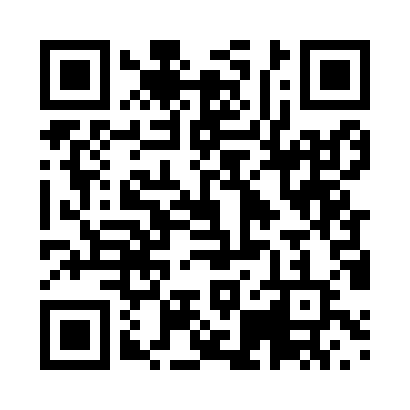 Prayer times for Jinyun County, ChinaWed 1 May 2024 - Fri 31 May 2024High Latitude Method: Angle Based RulePrayer Calculation Method: Muslim World LeagueAsar Calculation Method: ShafiPrayer times provided by https://www.salahtimes.comDateDayFajrSunriseDhuhrAsrMaghribIsha1Wed3:535:1911:573:316:357:552Thu3:525:1811:573:316:367:563Fri3:515:1711:573:316:367:574Sat3:505:1611:563:316:377:585Sun3:495:1611:563:316:377:596Mon3:485:1511:563:316:387:597Tue3:475:1411:563:316:398:008Wed3:465:1311:563:316:398:019Thu3:455:1311:563:306:408:0210Fri3:445:1211:563:306:418:0311Sat3:435:1111:563:306:418:0412Sun3:435:1111:563:306:428:0513Mon3:425:1011:563:306:428:0514Tue3:415:0911:563:306:438:0615Wed3:405:0911:563:306:448:0716Thu3:395:0811:563:306:448:0817Fri3:385:0811:563:306:458:0918Sat3:385:0711:563:306:458:0919Sun3:375:0711:563:306:468:1020Mon3:365:0611:563:306:478:1121Tue3:355:0611:563:306:478:1222Wed3:355:0511:563:306:488:1323Thu3:345:0511:563:306:488:1324Fri3:345:0411:573:306:498:1425Sat3:335:0411:573:306:498:1526Sun3:325:0411:573:306:508:1627Mon3:325:0311:573:306:518:1628Tue3:315:0311:573:306:518:1729Wed3:315:0311:573:306:528:1830Thu3:305:0311:573:306:528:1931Fri3:305:0211:573:306:538:19